DES RESSOURCES POUR LE PROJET FINALLE PASSÉ COMPOSÉ ET L’IMPARFAITVERBES UTILES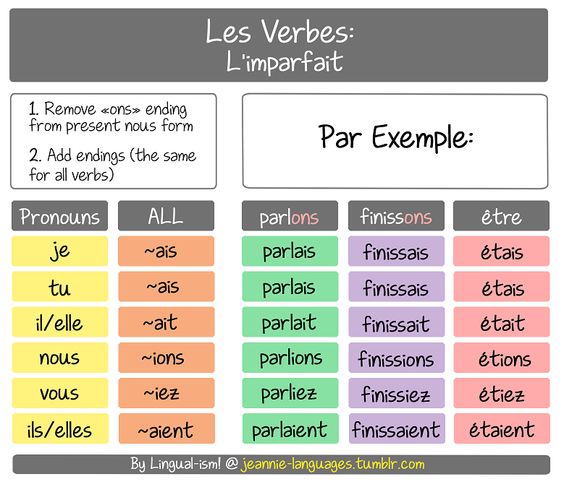 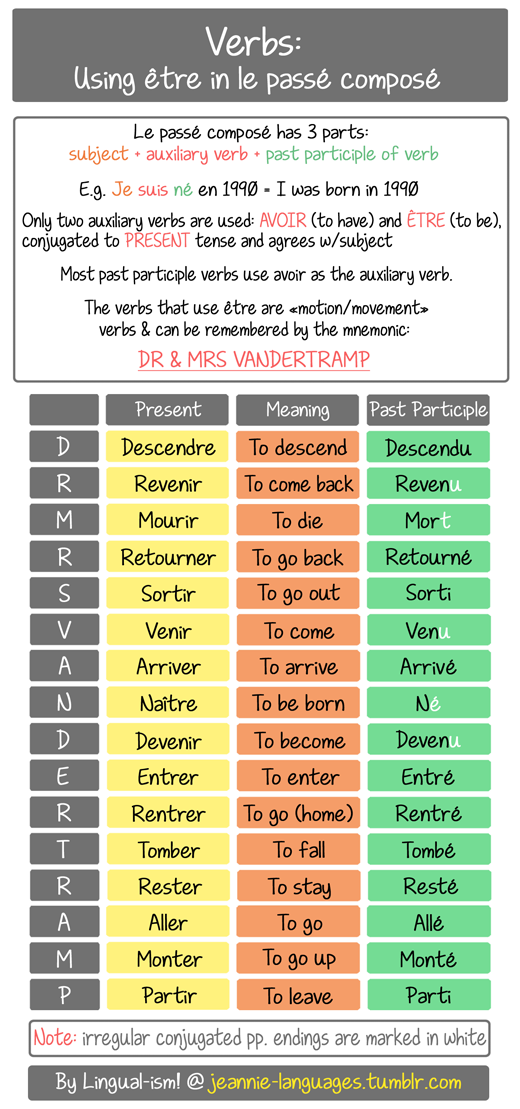 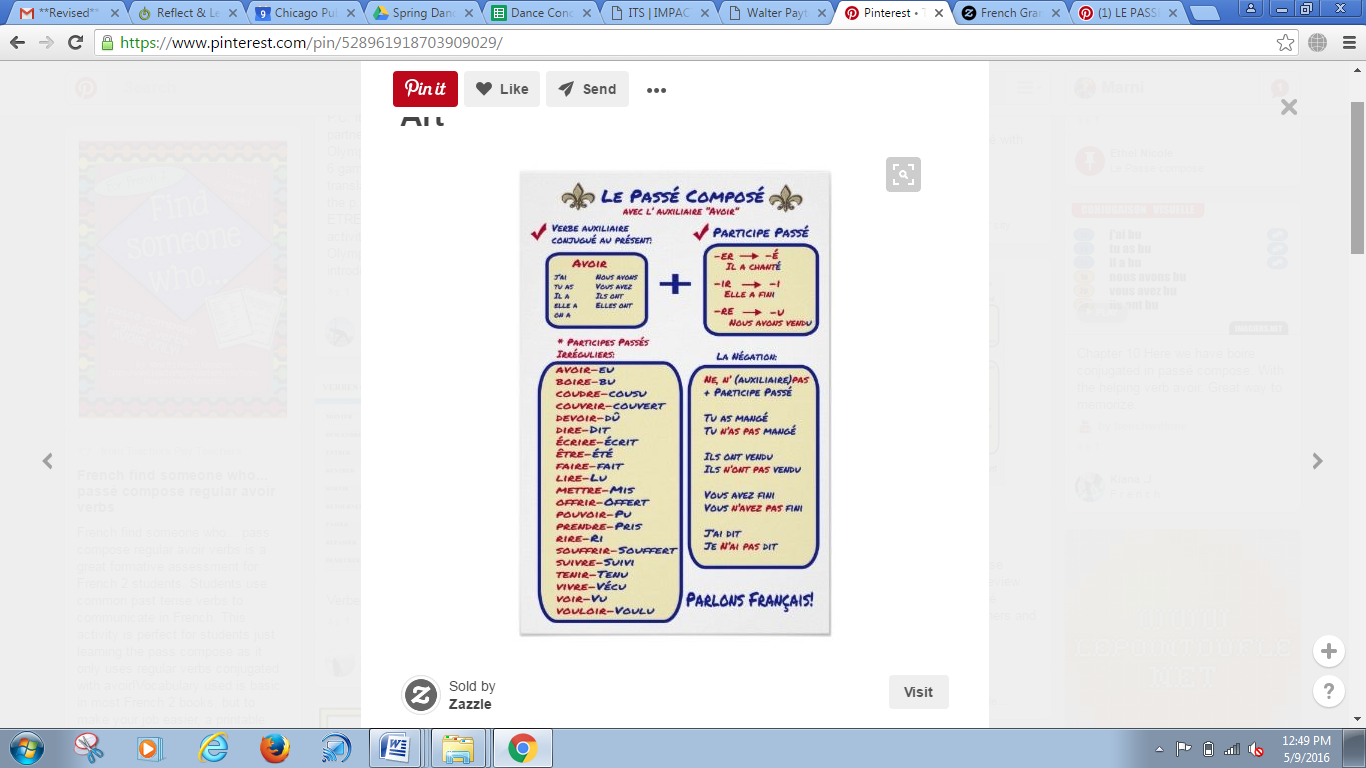 VERBES UTILESVERBES UTILES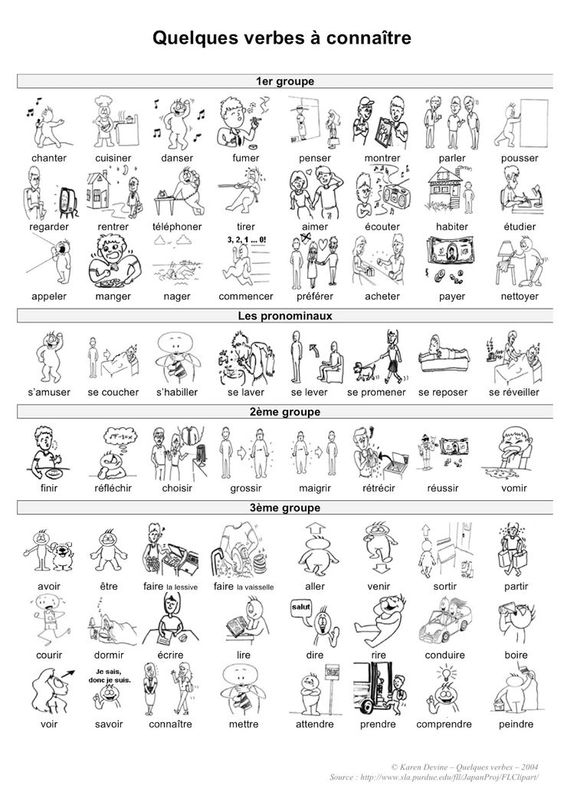 LES PRÉPOSITIONS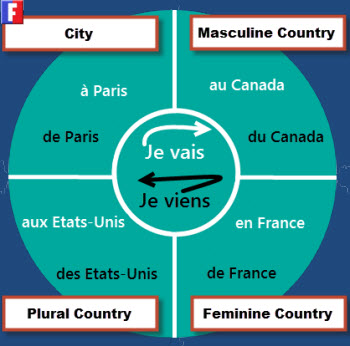 êtreto be; beingvoirto seefalloirit is necessary, must, have toavoirto havedevoirto have to, must; duty, testpasserto pass, go by, crossallerto govenirto come, occurpenserto thinkfaireto do, makesuivreto followattendreto wait for, expectdireto say, tellparlerto speak, talktrouverto findpouvoircan, to be able toprendreto take, getlaisserto leavevouloirto wantcroireto believe, thinkarriverto arrivesavoirto knowaimerto love, like, be fond ofdonnerto give, give awayregarderto look at, watchresterto stay, remaincomprendreto understandappelerto call, ringarrêterto stopsortirto go out; take outpartirto go, leave, go awayconnaîtreto know, experienceentendreto hear, listen to, understandmettreto put, put on, weardemanderto ask, ask for, be looking forchercherto look for, seekaiderto help, aidrevenirto come back, returnfinirto finish, endessayerto try, try out, testperdreto lose, misssentirto smell, sniff, feeljouerto playrentrerto bring in, take in; to get in, go in, come homevivreto live, be alive, go throughrendreto return, give back, repaytenirto hold, run, keep, lastoublierto forget, misstravaillerto work, work on, practicemangerto eatentrerto go in, enter, come indevenirto becomecommencerto start, beginpayerto paytirerto pull, drawouvrirto openchangerto change, exchangeexcuserto forgive, pardon, excusedormirto sleep; to lie idleoccuperto occupy, live in, take upmarcherto walk, march, goenvoyerto send, throw, dispatch, referapprendreto learn, to hear (about)boireto drink (consume alcohol), to soak upgarderto keep, to look after, to guardmontrerto show, point outasseoirto sit down, sit upporterto carry, wearprierto prayservirto serveécrireto writeretrouverto find; to meetgagnerto win, earnacheterto buyrappelerto remind, remember, call back, be reminiscent oflireto readmonterto go up, rise, come upquitterto leave, departemmenerto take (somebody), take alongtoucherto touchcontinuerto continueraconterto tellrépondreto answer, replysauverto saverencontrerto meet, encounterfermerto close, shutvaloirto hold, apply; to be worthcompterto countbougerto moveapporterto bring, supplydéciderto decidevendreto sellexpliquerto explain, account foragirto act, behave; work, take effectadorerto adore, loverecevoirto receive, to getutiliserto usecoucherto put to bed, lay down, to sleeppréférerto preferoffrirto offer, givepréparerto prepare, make, get readychoisirto chooseconduireto drive, leadchanterto singprésenterto introduce, presentaccepterto acceptrefuserto refuse, turn downterminerto end, finishamuserto amuse, entertainintéresserto interestRireto laugh, have fun, jokepardonnerto forgive, pardon, excuseembrasserto kiss; to embrace, encompassdanserto dancedétesterto hate, detestmaintenirto keep, maintainsupposerto suppose, assumeépouserto marry, to espouseapprocherto approachcraindreto fear, to be afraid ofcrierto shoutinviterto invitearrangerto arrange, to organizeremercierto thankrépéterto repeat; to go over, rehearsesignerto signaccompagnerto go with, accompanyoserto darepermettreallowannulercancellavercleanse plaindrecomplainfaire du malhurtavoir besointo haveépelerto spelltraduiretranslateéteindreturn offallumerturn onse réveillerwake upajouterto addgoûterto tastecoûterto costcuireto cookdécrireto describeeffacerto eraseenseignerto teachnettoyerto cleannoterto write downreconnaîtreto recognizeremplacerto replacevisiterto visitsouhaiterto wishtomberto fallacclamerto cheer, acclaimaccorderto admitaccourirto hurryaccrocherto hang (up)accueillirto welcomeacquérirto acquireadjoindreto appointadmirerto admireannoncerto announcearracherto pull up/outaugmenterto increaseavoir raisonto be rightblaguerto jokecauserto chat, causecheminerto walk onconfondreto confuseconseillerto recommenddépenserto spendemprunterto borrows’endormirto fall asleepéviterto avoidféliciterto congratulategeindreto groaninformerto informnommerto namelouerto rentressentirto feelsecouerto shakesoutenirto supportjurerto swear, vowméprendreto mistakemélangerto mixapprendre par coeurto memorizereconduireto renewrejeterto rejectgérerto managerefléterto reflectpresserto squeezerépandreto spreadfrapperto knockremettreto put back (on)revêtirto put onenregistrerto recordpêcherto fishrougirto reddentousserto coughpleurerto cry